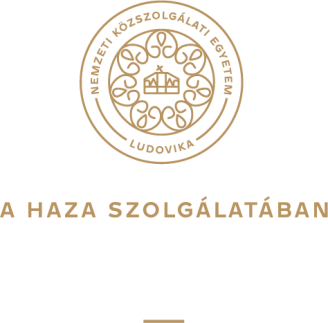 5/18. számú melléklet az EHJFR-hezÜgyiratszám:Szempontrendszer a Szakkollégiumi Ösztöndíjhozoldal, összesen: 211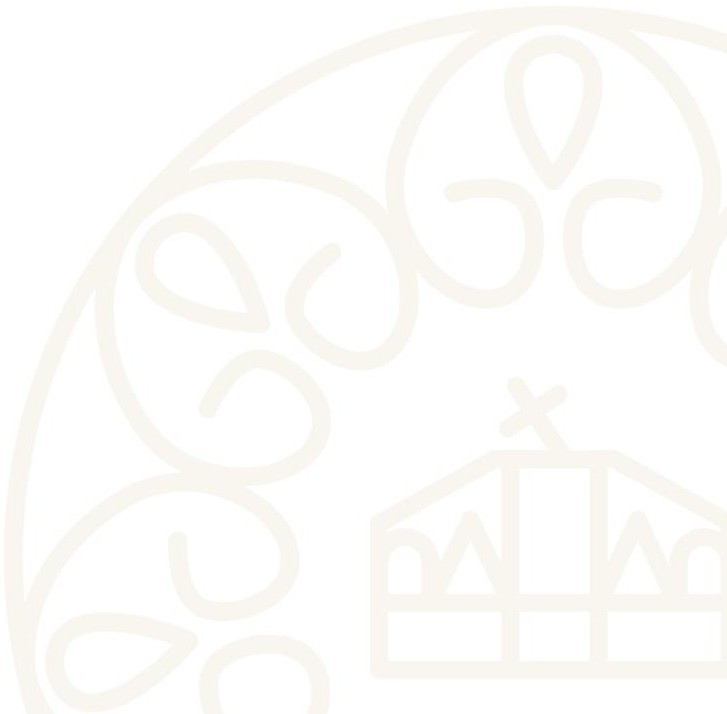 oldal, összesen: 211TevékenységTevékenységPontszámTudományos diákköri tevékenység (pontozás dolgozatonként)Tudományos diákköri tevékenység (pontozás dolgozatonként)Tudományos diákköri tevékenység (pontozás dolgozatonként)OTDK I. / II. / III. helyezésOTDK I. / II. / III. helyezés40 / 35 / 30 pontOTDK különdíjOTDK különdíj20 pontOTDK dolgozat bemutatása (kivéve helyezések és különdíj esetén)OTDK dolgozat bemutatása (kivéve helyezések és különdíj esetén)15 pontLegjobb opponens OTDK-nLegjobb opponens OTDK-n10 pontOpponensi tevékenység OTDK-n (kivéve legjobb opponens esetén)Opponensi tevékenység OTDK-n (kivéve legjobb opponens esetén)5 pontITDK I. / II. / III. helyezésITDK I. / II. / III. helyezés30 / 25 / 20 pontITDK különdíjITDK különdíj16 pontOTDK kvalifikáció (kivéve helyezések és különdíj esetén)OTDK kvalifikáció (kivéve helyezések és különdíj esetén)14 pontITDK dolgozat bemutatása (kivéve helyezések, különdíj és OTDK kvalifikáció esetén)ITDK dolgozat bemutatása (kivéve helyezések, különdíj és OTDK kvalifikáció esetén)12 pontLegjobb opponens ITDK-nLegjobb opponens ITDK-n4 pontOpponensi tevékenység ITDK-n (kivéve legjobb opponens esetén)Opponensi tevékenység ITDK-n (kivéve legjobb opponens esetén)2 pontÚj Nemzeti Kiválóság Programban aktív és nyertes pályázatÚj Nemzeti Kiválóság Programban aktív és nyertes pályázat10 pontNemzet Fiatal Tehetségeiért Program (NFTÖ)Nemzet Fiatal Tehetségeiért Program (NFTÖ)10 pontTanulmányi átlag (legutóbbi lezárt aktív félévet követően megállapított súlyozott tanulmányi átlag alapján)4,90-5,0010 pontTanulmányi átlag (legutóbbi lezárt aktív félévet követően megállapított súlyozott tanulmányi átlag alapján)4,80-4,899 pontTanulmányi átlag (legutóbbi lezárt aktív félévet követően megállapított súlyozott tanulmányi átlag alapján)4,70-4,798 pontTanulmányi átlag (legutóbbi lezárt aktív félévet követően megállapított súlyozott tanulmányi átlag alapján)4,60-4,697 pontTanulmányi átlag (legutóbbi lezárt aktív félévet követően megállapított súlyozott tanulmányi átlag alapján)4,50-4,596 pontTanulmányi átlag (legutóbbi lezárt aktív félévet követően megállapított súlyozott tanulmányi átlag alapján)4,40-4,495 pontTanulmányi átlag (legutóbbi lezárt aktív félévet követően megállapított súlyozott tanulmányi átlag alapján)4,30-4,394 pontTanulmányi átlag (legutóbbi lezárt aktív félévet követően megállapított súlyozott tanulmányi átlag alapján)4,20-4,293 pontTanulmányi átlag (legutóbbi lezárt aktív félévet követően megállapított súlyozott tanulmányi átlag alapján)4,10-4,192 pontTanulmányi átlag (legutóbbi lezárt aktív félévet követően megállapított súlyozott tanulmányi átlag alapján)4,00-4,091 pontPublikációs tevékenységPublikációs tevékenységPublikációs tevékenységLektorált tudományos folyóiratban, kiadványban megjelent publikáció, melybe az online felületre történő publikációk is bele számítanak (több szerző esetén az adható pontszám 75%-át, idegen nyelvű publikáció esetén 150%-át kapja apályázó)Lektorált tudományos folyóiratban, kiadványban megjelent publikáció, melybe az online felületre történő publikációk is bele számítanak (több szerző esetén az adható pontszám 75%-át, idegen nyelvű publikáció esetén 150%-át kapja apályázó)30 pont / publikációEgyéb szakmai publikáció, melybe az online felületre történő publikációk is bele számítanak (több szerző esetén az adható pontszám 75%-át, idegen nyelvű publikáció esetén 150%-át kapja a pályázó)Egyéb szakmai publikáció, melybe az online felületre történő publikációk is bele számítanak (több szerző esetén az adható pontszám 75%-át, idegen nyelvű publikáció esetén 150%-át kapja a pályázó)1 pont / publikáció2 000 leütésenkéntSzerkesztői feladat, melybe az online felületre történő szerksztői feladatok is beleértendőek (társszerkesztés esetén az adható pontszám 75%-át kapja a pályázó)Szerkesztői feladat, melybe az online felületre történő szerksztői feladatok is beleértendőek (társszerkesztés esetén az adható pontszám 75%-át kapja a pályázó)1 pont / publikáció4 000 leütésenkéntTudományos konferencián való előadás (kivéve TDK, idegen nyelvű előadás esetén	az adható pontszám150%-át kapja a pályázó)nemzetközi12 pontTudományos konferencián való előadás (kivéve TDK, idegen nyelvű előadás esetén	az adható pontszám150%-át kapja a pályázó)országos10 pontTudományos konferencián való előadás (kivéve TDK, idegen nyelvű előadás esetén	az adható pontszám150%-át kapja a pályázó)egyetemi8 pontTudományos konferencián való előadás (kivéve TDK, idegen nyelvű előadás esetén	az adható pontszám150%-át kapja a pályázó)szakkollégiumi6 pontTanulmányi, szakmai és szimulációs versenyek (csapatverseny esetén azI. / II. / III. helyezés16 / 14 / 12 pontTanulmányi, szakmai és szimulációs versenyek (csapatverseny esetén azkülöndíj10 pontadható pontszám 75%-át, nemzetközi verseny esetén 150%-át kapja apályázó)részvétel (kivéve helyezés és különdíj esetén)8 pontSzakkollégiumi tisztség betöltéseelnök25 pontSzakkollégiumi tisztség betöltésevezetőségi és középvezetőségi tag (kivéve elnök esetén) –szakkollégiumok eltérő felépítése miatt20 pontBelső képzési rendszerszakkollégiumi kutatócsoportban végzett munka5 pontBelső képzési rendszerszakkollégiumi kurzus teljesítése5 pontBelső képzési rendszerszakkollégiumi tréningen való részvétel2 pontSzervezeti megbízatásokkutatócsoport, kurzus és egyéb szakmai csoport koordinátora6 pontSzervezeti megbízatásokmentor5 pontSzervezeti megbízatásokállandó képviselő5 pontSzervezeti megbízatásokalkalmi képviselő1 pontSzakkollégiumi szakmai rendezvények szervezése (maximum 20 pont adható)Szakkollégiumi szakmai rendezvények szervezése (maximum 20 pont adható)2 pont/rendezvénySzakmai rendezvényeken való részvétel (maximum 10 pont adható)Szakmai rendezvényeken való részvétel (maximum 10 pont adható)1 pont/rendezvényEgyéb szakkollégiumi esemény szervezése (kivéve szakmai rendezvények)Egyéb szakkollégiumi esemény szervezése (kivéve szakmai rendezvények)1 pont/ rendezvénySzakkollégiumi vezető által egyéb tevékenységekre adható pontszámSzakkollégiumi vezető által egyéb tevékenységekre adható pontszám20/15 / 10 / 5pontSzakkollégiumi eseményről történő beszámoló írásaSzakkollégiumi eseményről történő beszámoló írása1 pont/ 500 karakter